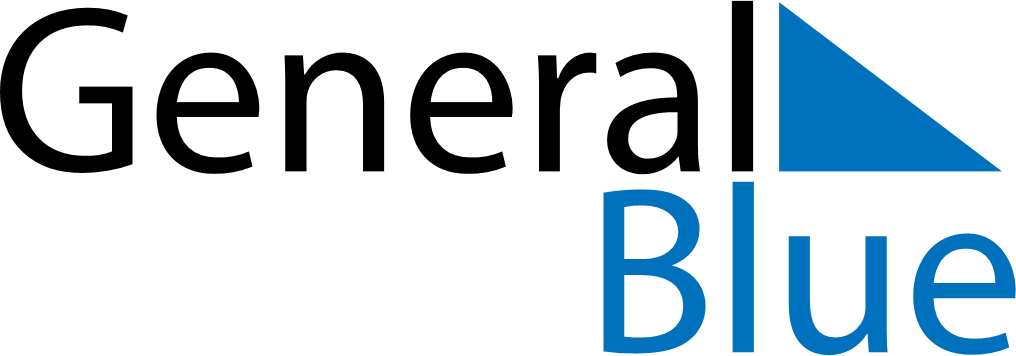 October 2028October 2028October 2028CuracaoCuracaoSundayMondayTuesdayWednesdayThursdayFridaySaturday1234567891011121314Curaçao Day1516171819202122232425262728293031